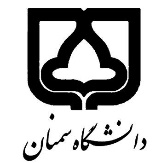  معاونت آموزشی و تحصیلات تکمیلی                                                           ج-دلایل توجیهی تأسیس رشته از نگاه دانشگاه- منطقه، استان- کشور:د- فهرست اعضای هیأت علمی: د-1- اعضای هیأت علمی موجودد-2-  اعضای هیأت علمی مأمور به تحصیل و بورسیه:دقت: شرایط اخذ رشته از نظر تعداد هیأت علمی: *توجه: نام هر عضو هیأت علمی تنها برای اخذ 2 رشته امکان درج در سامانه وزارت را دارد.ﻫ-1- فهرست دروس نظری (پایه- اصلی-تخصصی- اختیاری) (جمع کل واحدهای نظری                        ) =تعداد واحد حق التدریس مورد نیاز 100× =درصد ارائه دروس نظری در حال حاضرﻫ-2- دروس عملی (پایه- اصلی-تخصصی- اختیاری) (جمع کل واحدهای عملی                         )=تعداد واحد حق التدریس مورد نیاز =100× =درصد ارائه دروس عملی در حال حاضر و- برنامه پیشنهادی فراهم کردن امکانات مورد نیاز (بدون در نظر گرفتن امکانات موجود) برای تأسیس رشته متناسب با طول دوره: = جمع کل برآورد هزینه های مورد نیاز (ريال)الف- اطلاعات رشته تحصیلی مورد تقاضا: الف- اطلاعات رشته تحصیلی مورد تقاضا: الف- اطلاعات رشته تحصیلی مورد تقاضا: الف- اطلاعات رشته تحصیلی مورد تقاضا: الف- اطلاعات رشته تحصیلی مورد تقاضا: الف- اطلاعات رشته تحصیلی مورد تقاضا: الف- اطلاعات رشته تحصیلی مورد تقاضا: الف- اطلاعات رشته تحصیلی مورد تقاضا: دانشکدهگروه آموزشیرشته تحصیلیگرایشمقطعمدت دورهتعداد واحد نظریتعداد واحد عملیب- بررسی رشته در اسناد بالا دستیوضعیت رشته در سند چشمانداز علمی کشور: وضعیت رشته در سند آمایش سرزمین: وضعیت رشته در سند راهبردی دانشگاه: وضعیت رشته تحصیلی از نظر وجود سرفصل مصوب در وزارت: ب- بررسی رشته در اسناد بالا دستیوضعیت رشته در سند چشمانداز علمی کشور: وضعیت رشته در سند آمایش سرزمین: وضعیت رشته در سند راهبردی دانشگاه: وضعیت رشته تحصیلی از نظر وجود سرفصل مصوب در وزارت: ب- بررسی رشته در اسناد بالا دستیوضعیت رشته در سند چشمانداز علمی کشور: وضعیت رشته در سند آمایش سرزمین: وضعیت رشته در سند راهبردی دانشگاه: وضعیت رشته تحصیلی از نظر وجود سرفصل مصوب در وزارت: ب- بررسی رشته در اسناد بالا دستیوضعیت رشته در سند چشمانداز علمی کشور: وضعیت رشته در سند آمایش سرزمین: وضعیت رشته در سند راهبردی دانشگاه: وضعیت رشته تحصیلی از نظر وجود سرفصل مصوب در وزارت: ب- بررسی رشته در اسناد بالا دستیوضعیت رشته در سند چشمانداز علمی کشور: وضعیت رشته در سند آمایش سرزمین: وضعیت رشته در سند راهبردی دانشگاه: وضعیت رشته تحصیلی از نظر وجود سرفصل مصوب در وزارت: ب- بررسی رشته در اسناد بالا دستیوضعیت رشته در سند چشمانداز علمی کشور: وضعیت رشته در سند آمایش سرزمین: وضعیت رشته در سند راهبردی دانشگاه: وضعیت رشته تحصیلی از نظر وجود سرفصل مصوب در وزارت: ب- بررسی رشته در اسناد بالا دستیوضعیت رشته در سند چشمانداز علمی کشور: وضعیت رشته در سند آمایش سرزمین: وضعیت رشته در سند راهبردی دانشگاه: وضعیت رشته تحصیلی از نظر وجود سرفصل مصوب در وزارت: ب- بررسی رشته در اسناد بالا دستیوضعیت رشته در سند چشمانداز علمی کشور: وضعیت رشته در سند آمایش سرزمین: وضعیت رشته در سند راهبردی دانشگاه: وضعیت رشته تحصیلی از نظر وجود سرفصل مصوب در وزارت: دانشگاهمنطقه، استانکشوروضعیت رشته در دانشگاههای دیگرردیفنام و نام خانوادگیمرتبه علمیرشته تحصیلیگرایش تحصیلیکشور محل اخذ آخرین مدرکسال اخذ آخرین مدرکوضعیت استخداموضعیت استخدامردیفنام و نام خانوادگیمرتبه علمیرشته تحصیلیگرایش تحصیلیکشور محل اخذ آخرین مدرکسال اخذ آخرین مدرکرسمیپیمانیردیفنام و نام خانوادگیمرتبه علمیرشته تحصیلیگرایش تحصیلیکشور محل تحصیلسال تقریبی اتمام دوره ملاحظاتمقطعگروه آموزشیگروه آموزشیمقطععلوم انسانی، علوم پایه، فنی و مهندسی، کشاورزیهنرکاردانی3 مربی با تخصص مرتبط3 مربی با تخصص مرتبطکارشناسی ناپیوسته3 مربی با تخصص مرتبط 3 مربی با تخصص مرتبطکارشناسی پیوسته2 مربی و 2 استادیار با تخصص مرتبط 3 مربی و 1 استادیار با تخصص مرتبطکارشناسی ارشد1 دانشیار و 3 استادیار باحداقل 2 سال سابقه با تخصص مرتبط 1 دانشیار و 3 استادیار باحداقل 2 سال سابقه با تخصص مرتبط دکتری1 استاد و 2دانشیار و 3 استادیار باحداقل 5 سال سابقه با تخصص مرتبط1 استاد و 2 دانشیار و 3 استادیار باحداقل 5 سال سابقه با تخصص مرتبطردیفنام درسنوع درسنوع درسنوع درسآیا در حال حاضر این درس در دانشگاه ارائه میشود؟آیا در حال حاضر این درس در دانشگاه ارائه میشود؟آیا در حال حاضر این درس در دانشگاه ارائه میشود؟آیا در حال حاضر این درس در دانشگاه ارائه میشود؟ملاحظاتپایهاصلی و تخصصیاختیاریبلیبلیبلیخیرملاحظاتنام مدرسدانشکدهگروهتعداد واحدملاحظاتردیفنام درسنوع درسنوع درسنوع درسآیا در حال حاضر این درس در دانشگاه ارائه می شود؟آیا در حال حاضر این درس در دانشگاه ارائه می شود؟آیا در حال حاضر این درس در دانشگاه ارائه می شود؟آیا در حال حاضر این درس در دانشگاه ارائه می شود؟آیا در حال حاضر این درس در دانشگاه ارائه می شود؟آیا در حال حاضر این درس در دانشگاه ارائه می شود؟آیا در حال حاضر این درس در دانشگاه ارائه می شود؟آیا در حال حاضر این درس در دانشگاه ارائه می شود؟ردیفنام درسپایهاصلی و تخصصیاختیاریبلیبلیبلیبلیخیرخیرخیرخیرردیفنام درسپایهاصلی و تخصصیاختیارینام مدرسدانشکدهگروهتعداد واحدهزینه تقریبی حقالتدریسفضای مورد نیاز (مترمربع)کارکنان مورد نیاز (نفر)تعداد واحدجمعجمعامکانات مورد نیاز	سال 	اولدومسومچهارمپنجمششمهیأت علمی (نفر)هزینه تأسیس آزمایشگاه یا کارگاه (ريال)فضای فیزیکی (مترمربع)کارکنان (نفر)نام و نام خانوادگیامضاءمسئول پیگیری تأسیس رشته مدیر گروهمعاون آموزشی دانشکده رئیس دانشکده ضمائم مورد نیاز: صورتجلسه پیشنهاد گروه آموزشی که به تصویب شورای دانشکده رسیده است. فایل سرفصل درسی مصوب برنامه آموزشی رشته تحصیلی .تفاهم نامه با سایر مؤسسات (درصورت درخواست برای تأسیس رشته های مشترک) .فایل رزومه پژوهشی اعضای هیأت علمی مورد نیاز برای تأسیس رشته. کاربرگ خلاصه وضعیت رشته برای طرح در شورای دانشگاه.